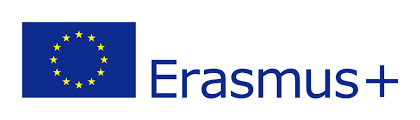 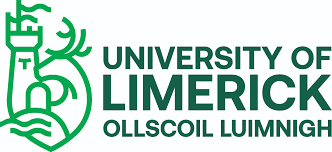 PartnerMobilityFacultyWebsiteAlgeriaAlgeriaAlgeriaAlgeriaUNIVERSITE DE TLEMCENStaff/students inScience and Engineering & Arts, Humanities and Social Scienceshttps://www.univ-tlemcen.dz/University D'OranStaffArts, Humanities and Social Scienceshttps://www.univ-oran1.dz/UNIVERSITE DE BISKRAStaffScience and Engineeringhttp://univ-biskra.dz/index.php/fr/AustraliaAustraliaAustraliaAustraliaSwinburne University of TechnologyStudents In/OutExchange partnerhttps://www.swinburne.edu.au/BangladeshBangladeshBangladeshBangladeshBangladesh University of Engineering and TechnologyStaff/students inScience and Engineeringhttps://www.buet.ac.bd/BelarusBelarusBelarusBelarusBelarusian State Technological UniversityStaff/students inScience and Engineeringhttps://en.belstu.by/Bosnia and HerzegovinaBosnia and HerzegovinaBosnia and HerzegovinaBosnia and HerzegovinaUniversity of TuzlaStaff/students inScience and Engineeringhttp://www.untz.ba/University of SarajevoStaff/students inArts, Humanities and Social Scienceshttps://www.ius.edu.ba/EthiopiaEthiopiaEthiopiaEthiopiaAddis Abba UniversityStaff/students inArts, Humanities and Social Sciences & Science and Engineeringhttp://www.aau.edu.et/GeorgiaGeorgiaGeorgiaGeorgiaLEPL V SARAJISHVILI TBLISI STATE LEPL V SARAJISHVILI TBLISI STATE  CONSERVATOIREStaffArts, Humanities and Social Scienceshttp://www.conservatoire.edu.ge/index.php?m=334Ltd Business and Technology UniversityStaffTBChttps://btu.edu.ge/en/about-usTbilisi State UniversityStaff/ students in/outAll Areashttps://www.tsu.ge/enIlia State UniversityStaff/students inAll Areashttps://iliauni.edu.ge/en/GhanaGhanaGhanaGhanaUniversity of Cape CoastStaff/students inArts, Humanities and Social Sciences & Education and Health Scienceshttps://ucc.edu.gh/University of GhanaStaffScience and Engineeringhttps://www.ug.edu.gh/Hong KongHong KongHong KongHong KongHong Kong Baptist UniversityStudents In/OutExchange partnerhttps://www.hkbu.edu.hk/eng/main/index.jspIranIranIranIranUniversity of TehranStaffKemmy Business Schoolhttps://ut.ac.ir/enIsraelIsraelIsraelIsraelTel Aviv UniversityStaffKemmy Business School & Arts, Humanities and Social Sciences & Science and Engineeringhttps://english.tau.ac.il/Arab College for Education in Israel HaifaStaffScience and EngineeringBen-Gurion UniversityStaffAll Areashttps://in.bgu.ac.il/en/pages/default.aspxDavid Yellin College of EducationStaffEducation and Health Scienceshttps://www.dyellin.ac.il/enLevinsky College of EducationStaffEducation and Health Scienceshttps://en.levinsky.ac.il/about-the-college/Seminar Hakkibutzim College of EducationStaffEducation and Health Scienceshttps://en.smkb.ac.il/Bar-Ilan UniversityStaffEducation and Health Sciences & Arts, Humanities and Social Scienceshttps://www1.biu.ac.il/indexE.phpJapanJapanJapanJapanYOKOHAMA NATIONAL UniversityStaffArts, Humanities and Social Scienceshttps://www.ynu.ac.jp/english/WASEDA UNIVERSITYStudent in/outExchange partnerhttps://www.waseda.jp/top/en/LebanonLebanonLebanonLebanonAmerican University BeirutStaff/Student inAll Areashttps://www.aub.edu.lb/MalaysiaMalaysiaMalaysiaMalaysiaUniversity of MalayaStaff/Student inArts, Humanities and Social Scienceshttps://www.um.edu.my/Tunku Abdul Rahman University CollegeStaffEducation and Health Scienceshttps://www.tarc.edu.my/AIMST UniversityStaffEducation and Health Scienceshttps://www.aimst.edu.my/UCSI CollegeStaffScience and Engineeringhttps://www.ucsicollege.edu.my/Management and Science UniversityStaff/Student inKemmy Business Schoolhttps://www.msu.edu.my/MoroccoMoroccoMoroccoMoroccoUNIVERSITE HASSAN 1ER SETTATStaffScience and Engineeringhttp://www.uh1.ac.ma/Universite Sidi Mohammed Ben AbdellahStaff/students inScience and Engineeringhttp://www.usmba.ac.ma/PalestinePalestinePalestinePalestineIslamic University of GazaStaffArts, Humanities and Social Scienceshttp://www.iugaza.edu.ps/en/Birzeit UniversityStaffAHSS/ Science and Engineeringhttps://www.birzeit.edu/ParaguayParaguayParaguayParaguayUNIVERSIDAD CATOLICA NUESTRA SENORA DE LA ASUNCIONStaffArts, Humanities and Social Scienceshttps://www.universidadcatolica.edu.py/Russian FederationRussian FederationRussian FederationRussian FederationSAINT PETERSBURG NATIONAL RESEARCH UNIVERSITY OF IT, MECHANICS AND OPTICSStaffScience and Engineeringhttps://en.itmo.ru/Ural Federal State UniversityStaffScience and Engineeringhttps://urfu.ru/en/St Petersburg UniversityStaffArts, Humanities and Social Sciences & Science and Engineeringhttps://english.spbu.ru/RUSSIAN STATE UNIVERSITY FOR THE HUMANITIESStaffArts, Humanities and Social Scienceshttps://www.rsuh.ru/en/Kazan Federal State UniversityStaffAll Areashttps://kpfu.ru/engLomonsov Moscow State UniversityStaffScience and Engineeringhttps://www.msu.ru/en/SerbiaSerbiaSerbiaSerbiaUniversity of Arts BelgradeStaffArts, Humanities and Social Scienceshttps://www.arts.bg.ac.rs/en/University of BelgradeStaffArts, Humanities and Social Scienceshttp://www.bg.ac.rs/en/South AfricaSouth AfricaSouth AfricaSouth AfricaRhodes UniversityStaffKemmy Business Schoolhttps://www.ru.ac.za/University of WitwatersrandStaffArts, Humanities and Social Scienceshttps://www.wits.ac.za/University of the Western CapeStaffArts, Humanities and Social Scienceshttps://www.uwc.ac.za/UkraineUkraineUkraineUkraineNational Technical University of Ukraine “Igor Sikorsky Kyiv Polytechnic Institute”StaffScience and Engineeringhttps://kpi.ua/enChernivtsi National University Yuriy FedkovychStaff/students inScience and Engineeringhttp://www.chnu.cv.ua/?page=enVietnamVietnamVietnamVietnamHo Chi Minh City University of Technology (HCMUT)StaffScience and Engineeringhttps://www.hcmut.edu.vn/enUniversity of Economics. Ho Chi Minh City (UEH)StaffKemmy Business Schoolhttp://en.ueh.edu.vn/default_en.aspx